UNIVERSIDAD GUADALAJARA LAMARTURISMO 8° SEMESTREACTIVIDAD INTEGRADORAINTERMEDIARIOS DEL TURISMO ESTHER MONSERRAT GONZÁLEZ MÁRQUEZGUADALAJARA, JALISCO 
 25 de septiembre de 2014MayoristasTienen como actividad la integración de paquetes turísticos los cuales son promocionados y comercializados por ellos mismos o por conductos de las agencias minoristas.Usan el internet para mostrar las promociones a los clientes y mandar la información adecuada y precisa así mismo para estar en contacto con las empresas que ofrecen los servicios contratados.Operadores terrestresCompañía mayorista que se encarga de la contratación de servicios de alojamiento, restaurantes, empresas de transporte, etc. y los revende al usuario final, muchas veces armando paquetes de vacaciones.
Además en el campo de la informática y concretamente del mundo del internet adquieren mucha importancia los operadores. son los que permiten que llevemos a cabo la búsqueda obteniendo los resultados que esperamos.Se encargan de vender los servicios, dándolos como oferta y rápidamente con tan solo checar en la página web siempre brindando los mejores precios y armando los paquetes directamente sin la intervención de una agencia de viajes, utilizando el internet como su herramienta principal.DMCLa Destination Management Company es una organización local de servicios que provee servicios de consultoría, eventos creativos y administración ejemplar en logística basada en un amplio conocimiento del destino y de las necesidades de los mercados de incentivos y motivación.se encarga de analizar los detalles y  necesidades que genera la planeación, logística y operación de todas las actividades que se vayan a realizar a algún destino y de acuerdo a sus objetivos.El Operador Local profesional debe siempre esforzarse por ofrecer:Conceptos Creativos,
Planeación Impecable 
Ejecución Intachable.Principales DMC,SEstas tienen una asociación con:Asociación Mexicana de Agencias de Viajes (AMAV).
The Society Of Incentives and Travel Executives (SITE)
Meeting Professionals International (MPI)
Financial and Insurance Conference Planners (FICP).
Association of Destination Management Executives (ADME).El internet es una herramienta para mostrar su trabajo y tomándolo como medio de comunicación para que el cliente tenga mejor definido el trabajo y servicios que se ofrecerán.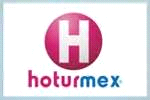 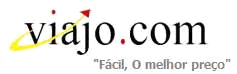 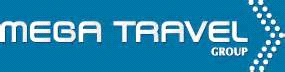 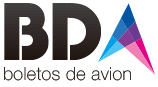 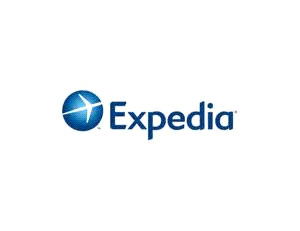 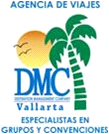 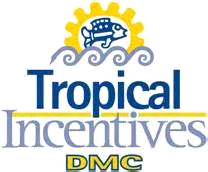 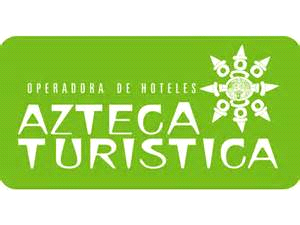 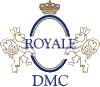 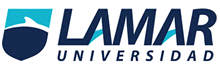 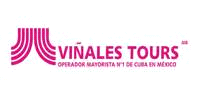 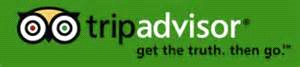 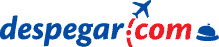 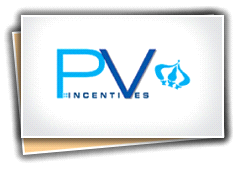 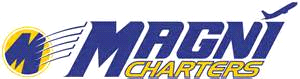 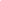 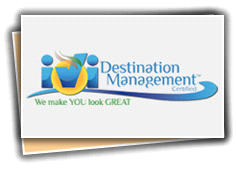 